                     REUNION du 20 septembre 2023Rando pour la ligue contre le cancer : Déclaration de la randonnée et enregistrement des 2 parcours de 10,3 et 14,2 km effectués sur la plate-forme nationale par le président.Proposition de reporter cette randonnée du dimanche 22 octobre 2023 à mars ou avril 2024 ; un autre évènement ayant été programmé pour la Ligue contre le cancer début octobre.Contact entre Jean Louis et M T Pascutini.Projection photos :Albums photos sur CD en cours :  Eric Bellet environ ¾ h de projection, ¼ h pour Christine Bonnieux et pour Liliane Astier.Projet à finaliser pour fin novembre ou décembre au cinéma Le Chardon en fonction des disponibilités de la salle du cinéma.Participation au Forum : 9 septembre 2023Stand tenu par Jocelyne Cartoux, Alain Roche et Jean Louis Chagnaud.11 contacts dont 5 se sont concrétisés par une participation aux randonnées programmées.Assemblée générale : mi-novembre ou dans la 1ère quinzaine de décembre.Jean Louis contacte Monsieur Williams pour voir les disponibilités du Centre socio-culturel en fonction de la période de fermeture envisagée par la Mairie pour les économies d’énergie et de la facturation du chauffage de la salle. Un apéritif dinatoire sera offert aux participants ; un devis sera alors à établir.Envisager une projection de photos pendant ce moment de convivialité.Téléthon : Dates nationales 8 et 9 décembre 2023. Pour Gannat Rando, les journées concernées seront les 5 et 7 décembre. Trousses de secours : toujours d’actualitéDans le même domaine, projet d’achat de gilets fluo à la FFRP pour les animateursProchaine réunion le mercredi 18 octobre 2023 à 18h00 PrésentesAbsenteMesdames    Berthuet, Cartoux, SoretMesdames Paturet excusée, BergerPrésentsAbsentsMessieurs Chagnaud, Bertrand, Roche, MesnierMessieurs Bellet, Beaudonnet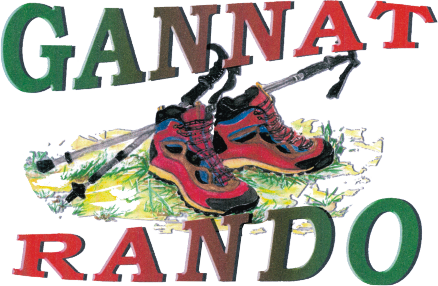 